.Intro:	8 counts{1-4}		STEP, HITCH, STEP, HITCH, CROSS, SIDE, BEHIND, SIDE, ROCK FWD, PIVOT ½, FULL TURN{5-8}		ROCK FWD, REPLACE, TOGETHER, STEP, PIVOT ½, FULL TURN{9-12}		ROCK FWD/REPLACE, ½ STEP FWD, ROCK FWD/REPLACE, 1/8TH SIDE{13-16}		CROSS, ¼ BACK, ¼ SIDE/DRAG, BEHIND, ¼ , ½ , ¼ SIDE		{17-20}	SIDE DRAG, BEHIND, ¼ , ¼ SIDE DRAG, BEHIND, ¼ STEP{21-24}	ROCKING CHAIR, PIVOT ½ , FULL TURN	{25-28}	SIDE DRAG, BEHIND, ¼ FWD, ¼ SIDE, BEHIND, ¼ FWD{29-32}	ROCK FWD, REPLACE, ½ FWD, STEP, PIVOT ½ , STEPTag: (8 counts)	End of walls 1 (6:00) &3 (6:00). And also dance the tag on wall 5, after count 16.** facing 6:00(note:- all the tags are danced at the back wall-6:00)Restart:		Wall 2. Dance counts 1-16, then restart facing (12:00)Restart:		Wall 5. Dance counts 1-16, then add the tag facing (6:00)Finish:		Step fwd RLinda BurgessEmail: onelnr@bigpond.net.auWebsite: www.onelinerbootscooters.comPh: 0419285389Fallin' For You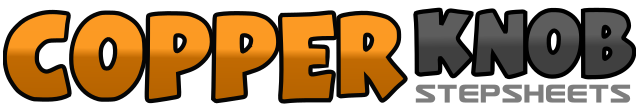 .......拍数:32墙数:2级数:Intermediate.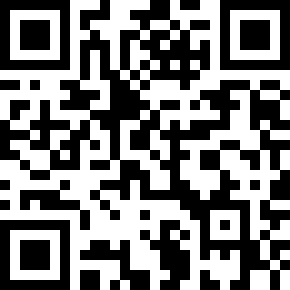 编舞者:Linda Burgess (AUS) - June 2017Linda Burgess (AUS) - June 2017Linda Burgess (AUS) - June 2017Linda Burgess (AUS) - June 2017Linda Burgess (AUS) - June 2017.音乐:Fallin' - Jessica Mauboy : (3:08)Fallin' - Jessica Mauboy : (3:08)Fallin' - Jessica Mauboy : (3:08)Fallin' - Jessica Mauboy : (3:08)Fallin' - Jessica Mauboy : (3:08)........1&2&3&4&Step fwd R slightly crossed, small hitch L, step fwd L slightly crossed, small hitch R, cross/step R over L, step L to L, step, cross/step R behind L, turn 1/8th L & small step L to L  side  (10:30)5,6&7&8&{facing L diagonal} Rock/step fwd R, replace weight to L, step R beside L, step fwd L, pivot ½ turn R (weight R), turn 1/2R & step back L, turn ½ R & step fwd R	(4:30)1,2&3,4&Rock/step fwd L, replace weight to R, turn ½ L & step fwd L (10:30), rock/step fwd R, replace weight to L, turn 1/8th R & step R to R	 (12.00)5&6,7&8&Cross/step L over R, turn ¼ L & step back R, turn ¼ L & step L to L & drag R, cross/step R behind L, turn ¼ L & step fwd L, turn ½ L & step back R, turn ¼ L & step L to L **. (6:00)  add tag here on wall 5. Restart facing 6:001,2&3,4&Big step to R & drag L, cross/step L behind R, ¼ turn R & step fwd R, ¼ turn R & big step to L & drag R, cross/step R behind L, ¼ turn L & step fwd L		(9:00)5&6&7&8&Rock/step fwd R, replace weight to L, rock/step back R, replace weight to L, step fwd R, pivot ½ turn L, ½ turn L & step back R, turn ½ L & step fwd L	(3:00)1,2&3,4&Big step to R & drag L, cross/step L behind R, ¼ turn R & step fwd R, turn ¼ R & step L to L & drag R, cross/step R behind L, turn ¼ L & step fwd		(6:00)5&6,7&8Rock/step fwd R, replace weight to L, turn ½ R & step fwd R, step fwd L, pivot ½ turn R, step fwd L (6:00)1,2,3,4Step fwd R, touch L beside R & click fingers (shoulder height,) step fwd L, touch R beside L & click fingers at shoulder height  (note: do step touches with a little hip push on the touches)5,6Big step back on R & drag L back, step L beside R7&a8&aRock R to R, replace weight to L, cross R over L, rock L to L, replace weight to R, step L beside R